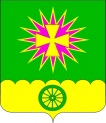 СОВЕТ НОВОВЕЛИЧКОВСКОГО СЕЛЬСКОГО ПОСЕЛЕНИЯ ДИНСКОГО РАЙОНАРЕШЕНИЕот 24.02.2022						                                  № 177-42/4станица НововеличковскаяОб утверждении Положения о проведении аттестациимуниципальных служащих администрации Нововеличковского сельского поселения Динского районаВ соответствии с ч. 7 ст. 18 Федерального закона от 2 марта 2007 года № 25-ФЗ «О муниципальной службе в Российской Федерации», Законом Краснодарского края от 08 июня 2007 года № 1244-КЗ «О муниципальной службе в Краснодарском крае», Законом Краснодарского края от 27 сентября 2007 года № 1323-КЗ «О Типовом положении о проведении аттестации муниципальных служащих», руководствуясь Уставом Нововеличковского сельского поселения Динского района Совет Нововеличковского сельского поселения Динского района р е ш и л:1. Утвердить Положение о проведении аттестации муниципальных служащих администрации Нововеличковского сельского поселения Динского района (прилагается). 2. Признать утратившим силу решение Совета Нововеличковского сельского поселения Динского района от 23.08.2013 № 341-41/2 «Об утверждении Положения о проведении аттестации муниципальных служащих в администрации Нововеличковского сельского поселения Динского района»3. Администрации Нововеличковского сельского поселения обнародовать настоящее решение в установленном порядке и разместить на официальном сайте Нововеличковского сельского поселения Динского района в сети Интернет.4. Контроль за выполнением настоящего решения возложить на комиссию по правовым и социальным вопросам Совета Нововеличковского сельского поселения Динского района (Белогай).25. Настоящее решение вступает в силу после его официального обнародования.Председатель СоветаНововеличковского сельского поселенияДинского района							                   С.А.ЖуриковГлаваНововеличковского сельского поселенияДинского района 						          	                 Г.М.КоваПРИЛОЖЕНИЕУТВЕРЖДЕНОрешением Совета Нововеличковского сельского поселения Динского районаот 24.02.2022 г. № 177-42/4Положение о проведении аттестации муниципальных служащих администрации Нововеличковского сельского поселения Динского района1. Общие положения1.1. Настоящее Положение о проведении аттестации муниципальных служащих администрации Нововеличковского сельского поселения Динского района (далее - Положение) в соответствии с Федеральным законом от 2 марта 2007 года № 25-ФЗ «О муниципальной службе в Российской Федерации», Законом Краснодарского края от 8 июня 2007 года № 1244-КЗ «О муниципальной службе в Краснодарском крае», Законом Краснодарского края от 27 сентября 2007 года № 1323-КЗ «О Типовом положении о проведении аттестации муниципальных служащих» определяет порядок проведения аттестации муниципальных служащих администрации Нововеличковского сельского поселения Динского района.1.2. В соответствии с федеральным законодательством аттестация муниципального служащего проводится в целях определения его соответствия замещаемой должности муниципальной службы на основе оценки его профессиональной служебной деятельности. Аттестация призвана способствовать формированию кадрового состава муниципальной службы, повышению профессионального уровня муниципальных служащих, решению вопросов, связанных с определением преимущественного права на замещение должности муниципальной службы при сокращении должностей муниципальной службы в муниципальном органе, а также вопросов, связанных с изменением условий оплаты труда муниципальных служащих. 1.3. В соответствии с федеральным законодательством аттестации не подлежат следующие муниципальные служащие: а) замещающие должности муниципальной службы менее одного года; б) достигшие возраста 60 лет; в) беременные женщины; г) находящиеся в отпуске по беременности и родам или в отпуске по уходу за ребенком до достижения им возраста трех лет. Аттестация указанных муниципальных служащих возможна не ранее чем через один год после выхода из отпуска; д) замещающие должности муниципальной службы на основании срочного трудового договора (контракта). 1.4. Аттестация муниципального служащего проводится один раз в три года. До истечения трех лет после проведения предыдущей аттестации может проводиться внеочередная аттестация. 1.5. Внеочередная аттестация может проводиться: а) по соглашению сторон служебного контракта с учетом результатов годового отчета о профессиональной служебной деятельности муниципального служащего; б) по решению руководителя органа местного самоуправления Нововеличковского сельского поселения Динского района или иного лица, уполномоченного исполнять обязанности представителя нанимателя (работодателя) (далее - представитель нанимателя (работодатель)) после принятия в установленном порядке решения: - о сокращении должностей муниципальной службы в муниципальном органе; - об изменении условий оплаты труда муниципальных служащих. 1.6. По результатам внеочередной аттестации муниципальным служащим, имеющим преимущественное право на замещение должности муниципальной службы, могут быть предоставлены для замещения иные должности муниципальной службы, в том числе в другом муниципальном органе. 2. Организация проведения аттестации2.1. Организация проведения аттестации возлагается на должностное лицо, ответственное за ведение кадровой работы в органе местного самоуправления (далее – кадровая служба). 2.2. Кадровая служба: 1) ежегодно готовит график проведения аттестации; 2) не менее чем за месяц до проведения аттестации: а) доводит до сведения каждого подлежащего аттестации муниципального служащего распоряжение о проведении аттестации; б) уведомляет непосредственного руководителя подлежащего аттестации муниципального служащего о необходимости представления в аттестационную комиссию (далее также – комиссия) отзыва об исполнении муниципальным служащим должностных обязанностей за аттестационный период; в) направляет в комиссию копию распоряжения о проведении аттестации. 3) представляет в комиссию при каждой последующей аттестации аттестационный лист муниципального служащего с данными предыдущей аттестации; 4) доводит до сведения подлежащего аттестации муниципального служащего не менее чем за неделю до начала аттестации представленный в комиссию отзыв об исполнении им должностных обязанностей за аттестационный период. 2.3. Для проведения аттестации представителем нанимателя (работодателем) издается правовой акт, содержащий положения:а) о формировании аттестационной комиссии; б) об утверждении графика проведения аттестации; в) о составлении списков муниципальных служащих, подлежащих аттестации; г) о подготовке документов, необходимых для работы аттестационной комиссии. 2.4. Представитель нанимателя (работодатель) определяет количественный и персональный состав аттестационной комиссии, сроки и порядок ее работы. В состав аттестационной комиссии включаются представитель нанимателя (работодатель) и (или) уполномоченные им муниципальные служащие (в том числе из кадрового, юридического (правового) подразделений и подразделения, в котором муниципальный служащий, подлежащий аттестации, замещает должность муниципальной службы). Представитель нанимателя (работодатель) может привлекать к работе аттестационной комиссии независимых экспертов-специалистов по вопросам, связанным с муниципальной службой. В случае если в органе местного самоуправления создан выборный профсоюзный орган, в состав аттестационной комиссии включается член комиссии от выборного профсоюзного органа. Состав аттестационной комиссии формируется таким образом, чтобы была исключена возможность возникновения конфликта интересов, которые могли бы повлиять на принимаемые аттестационной комиссией решения. В зависимости от специфики должностных обязанностей муниципальных служащих в органе местного самоуправления может быть создано несколько аттестационных комиссий. 2.5. Аттестационная комиссия состоит из председателя, заместителя председателя, секретаря и иных членов комиссии. Все члены аттестационной комиссии при принятии решений обладают равными правами. 2.6. Аттестация муниципальных служащих проводится аттестационной комиссией в соответствии с графиком проведения аттестации. График проведения аттестации ежегодно утверждается представителем нанимателя (работодателем) и доводится до сведения каждого аттестуемого муниципального служащего не позднее, чем за месяц до начала аттестации.2.7. В графике проведения аттестации указываются: а) наименование органа местного самоуправления, его подразделения, в которых проводится аттестация; б) список муниципальных служащих, подлежащих аттестации; в) дата, время и место проведения аттестации; г) дата представления в аттестационную комиссию необходимых документов с указанием лиц, ответственных за их представление. 2.8. Не позднее, чем за две недели до начала аттестации в аттестационную комиссию представляется отзыв об исполнении должностных обязанностей подлежащим аттестации муниципальным служащим за аттестационный период по форме согласно приложению № 1 к настоящему Положению (далее - отзыв), подписанный его непосредственным руководителем и утвержденный вышестоящим руководителем.2.9. Отзыв должен содержать следующие сведения о муниципальном служащем: фамилия, имя, отчество; замещаемая должность муниципальной службы на момент проведения аттестации и дата назначения на эту должность; перечень основных вопросов (документов), в решении (разработке) которых муниципальный служащий принимал участие; мотивированная оценка профессиональных, личностных качеств и результатов профессиональной деятельности муниципального служащего. К отзыву прилагаются должностная инструкция муниципального служащего и сведения о выполненных муниципальным служащим поручениях и подготовленных им проектах документов за аттестационный период, содержащиеся в годовых отчетах о профессиональной служебной деятельности муниципального служащего. 2.10. При каждой последующей аттестации в аттестационную комиссию представляется также аттестационный лист муниципального служащего с данными предыдущей аттестации. 2.11. Аттестуемый муниципальный служащий должен быть ознакомлен с отзывом не менее чем за одну неделю до дня начала аттестации. При этом аттестуемый муниципальный служащий вправе представить в аттестационную комиссию дополнительные сведения о своей профессиональной деятельности за аттестационный период, а также заявление о своем несогласии с представленным отзывом согласно приложению № 2 к настоящему Положению, или пояснительную записку на отзыв непосредственного руководителя. 3. Проведение аттестации3.1. Аттестация проводится с приглашением аттестуемого муниципального служащего на заседание аттестационной комиссии. В случае неявки муниципального служащего на заседание аттестационной комиссии без уважительной причины или отказа его от аттестации муниципальный служащий привлекается к дисциплинарной ответственности в соответствии с законодательством Российской Федерации о муниципальной службе, а аттестация переносится на более поздний срок. 3.2. Уважительными причинами неявки являются: 1) болезнь аттестуемого муниципального служащего или членов его семьи, подтвержденная соответствующим медицинским документом; 2) служебная командировка аттестуемого муниципального служащего; 3) ежегодный отпуск аттестуемого муниципального служащего; 4) иные случаи неявки, которые аттестационная комиссия может посчитать уважительными. 3.3. В случае невозможности присутствия на заседании отдельных членов аттестационной комиссии либо аттестуемых муниципальных служащих, или  приглашенных лиц, присутствие которых необходимо, указанные лица обязаны не позднее, чем за один день до дня заседания сообщить об этом секретарю аттестационной комиссии. 3.4. В целях определения уровня профессиональной подготовки, объективной оценки профессиональной служебной деятельности муниципального служащего, его соответствия занимаемой должности аттестационная комиссия рассматривает представленные документы, заслушивает сообщение аттестуемого муниципального служащего, а в случае необходимости - его непосредственного руководителя о профессиональной деятельности муниципального служащего. 3.5. В целях объективного проведения аттестации, в случае представления аттестуемым муниципальным служащим дополнительных сведений о своей профессиональной деятельности за аттестационный период, либо заявления о несогласии с представленным отзывом аттестационная комиссия вправе перенести аттестацию на очередное заседание. 3.6. Обсуждение профессиональных и личностных качеств аттестуемого муниципального служащего применительно к его профессиональной деятельности должно быть объективным и доброжелательным. 3.7. Профессиональная деятельность муниципального служащего оценивается на основе определения его соответствия квалификационным требованиям по замещаемой должности муниципальной службы, его участия в решении поставленных перед органом местного самоуправления (подразделением органа местного самоуправления) задач, сложности выполняемой им работы, ее эффективности и результативности. При этом должны учитываться профессиональные знания и опыт работы муниципального служащего, соблюдение муниципальным служащим ограничений, отсутствие нарушений запретов, выполнение обязательств, установленных законодательством Российской Федерации о муниципальной службе, а также организаторские способности тех муниципальных служащих, которые обладают организационно-распорядительными полномочиями по отношению к другим муниципальным служащим. 3.8. Заседание аттестационной комиссии считается правомочным, если на нем присутствует не менее двух третей ее членов. На период аттестации муниципального служащего, являющегося членом аттестационной комиссии, его членство в этой комиссии приостанавливается. 3.9. Решение аттестационной комиссии об оценке профессиональных качеств муниципального служащего, а также рекомендации аттестационной комиссии принимаются в отсутствие аттестуемого и его непосредственного руководителя открытым голосованием простым большинством голосов присутствующих на заседании членов аттестационной комиссии. При равенстве голосов членов аттестационной комиссии муниципальный служащий признается соответствующим замещаемой должности муниципальной службы. 4. Решение по результатам аттестации4.1. В соответствии с федеральным законодательством по результатам аттестации муниципального служащего аттестационной комиссией принимается одно из следующих решений: а) соответствует замещаемой должности муниципальной службы; б) соответствует замещаемой должности муниципальной службы и рекомендуется к включению в установленном порядке в кадровый резерв для замещения вакантной должности муниципальной службы в порядке должностного роста; в) соответствует замещаемой должности муниципальной службы при условии получения дополнительного профессионального образования; г) не соответствует замещаемой должности муниципальной службы. 4.2. Аттестационная комиссия может давать рекомендации о поощрении отдельных муниципальных служащих за достигнутые ими успехи в работе, а в случае необходимости - рекомендации об улучшении деятельности аттестуемых муниципальных служащих. 4.3. В соответствии с федеральным законодательством результаты аттестации устно сообщаются аттестованным муниципальным служащим непосредственно после подведения итогов голосования. Результаты аттестации заносятся в аттестационный лист муниципального служащего, составленный по форме согласно приложению № 3 к настоящему Положению. Аттестационный лист подписывается председателем, заместителем председателя, секретарем и членами аттестационной комиссии, присутствовавшими на заседании комиссии. Член аттестационной комиссии, не согласный с принятым решением, вправе в письменной форме выразить свое особое мнение. Особое мнение члена аттестационной комиссии прилагается к аттестационному листу и является его неотъемлемой частью. 4.4. Секретарь аттестационной комиссии ведет протокол заседания аттестационной комиссии, в котором фиксирует ее решения и итоги голосования. Протокол заседания аттестационной комиссии подписывается председателем, заместителем председателя, секретарем и членами аттестационной комиссии, присутствовавшими на заседании. К протоколу приобщаются копии всех материалов, представленных для проведения аттестации. Материалы аттестации передаются представителю нанимателя (работодателю) не позднее чем через семь дней после дня проведения аттестации. 4.5. Муниципальный служащий знакомится с аттестационным листом под расписку. Аттестационный лист муниципального служащего, прошедшего аттестацию, и отзыв об исполнении им должностных обязанностей за аттестационный период хранятся в личном деле муниципального служащего. 4.6. В соответствии с федеральным законодательством в течение одного месяца после проведения аттестации по ее результатам представитель нанимателя (работодатель) издает муниципальный правовой акт о том, что муниципальный служащий: а) соответствует замещаемой должности муниципальной службы; б) подлежит включению в установленном порядке в кадровый резерв для замещения вакантной должности муниципальной службы в порядке должностного роста; в) направляется для получения дополнительного профессионального образования; г) понижается в должности муниципальной службы. 4.7. В случае несогласия муниципального служащего с понижением в должности или невозможности перевода с его согласия на другую должность муниципальной службы, отказа от получения дополнительного профессионального образования представитель нанимателя (работодатель) вправе в срок не более одного месяца со дня аттестации освободить муниципального служащего от замещаемой должности муниципальной службы и уволить его с муниципальной службы в связи с несоответствием замещаемой должности вследствие недостаточной квалификации, подтвержденной результатами аттестации. По истечении указанного срока увольнение муниципального служащего или понижение его в должности по результатам данной аттестации не допускается. 4.8. В соответствии с федеральным законодательством муниципальный служащий вправе обжаловать результаты аттестации в судебном порядке. Начальник отдела по общими правовым вопросам                                                                        О.Ю.КалиткаПриложение № 1 к Положению о проведении аттестации муниципальных служащих Нововеличковского сельского поселения Динского района УТВЕРЖДАЮ _______________________________ (наименование должности руководителя) __________________________________ (подпись) (Ф.И.О.) «____»_______________20__ г. Отзыв об исполнении должностных обязанностей муниципальным служащим за аттестационный период с _____20__ г. по _______20__ г.1. Фамилия, имя, отчество ______________________________________ __________________________________________________________________ 2. Год, число и месяц рождения _______________________________________ 3. Сведения о профессиональном образовании, наличии ученой степени, ученого звания_____________________________________________________ (когда и какое учебное заведение окончил, специальность __________________________________________________________________ и квалификация по образованию, ученая степень, ученое звание) __________________________________________________________________4. Замещаемая муниципальная должность муниципальной службы на момент аттестации ____________________________________________________ __________________________________________________________________ 5. Дата назначения на эту должность___________________________________ 6. Стаж муниципальной службы _____________________________________ 7. Общий трудовой стаж____________________________________________ 8. Перечень основных вопросов (документов), в решении (разработке) которых муниципальный служащий принимал участие ___________________ __________________________________________________________________ 9. Мотивированная оценка профессиональных, личностных качеств и результатов профессиональной служебной деятельности муниципального служащего ____________________________________________________________________________________________________________________________________10. Сведения о выполненных муниципальным служащим поручениях и подготовленных им проектах документов за аттестационный период (за текущий год) содержащийся в отчетах по профессиональной служебной деятельности муниципального служащего________________________________________________________ __________________________________________________________________Примечание. * К отзыву об исполнении муниципальным служащим подлежащим аттестации должностных обязанностей прилагается должностная инструкция. Примечание.** На муниципальных служащих администрации Нововеличковского сельского поселения Динского района, замещающих должности муниципальной службы по главной группе должностей (заместители главы), отзыв подписывает и утверждает глава Нововеличковского сельского поселения Динского района.  На муниципальных служащих, замещающих должности муниципальной службы по ведущей группе должностей (начальник отдела) отзыв подписывает заместитель главы, курирующий данное структурное подразделение и утверждает глава Нововеличковского сельского поселения Динского района.На муниципальных служащих, замещающих иные должности в соответствии с группой должностей муниципальной службы отзыв подписывает непосредственный руководитель, согласовывает вышестоящий руководитель (при наличии) и утверждает заместитель главы, курирующий данное структурное подразделение. Примечание.*** Отзыв предоставляется в печатном виде. _________________________________________________________________ (наименование должности руководителя) ( подпись ) (расшифровка подписи) "___"_____________20___г. Согласовано: _________________________________________________________________(наименование должности руководителя) (подпись ) (расшифровка подписи) "___"_____________20___г. С отзывом ознакомлен(а): _______________________________ ___________ _____________                   Ф.И.О. аттестуемого                      (подпись)       (дата ознакомления) Приложение № 2 к Положению о проведении аттестации муниципальных служащих Нововеличковского сельского поселения Динского района Председателю аттестационной комиссии _________________________________(наименование муниципального органа) __________________________________(Ф.И.О.)от _______________________________(Ф.И.О.)ЗаявлениеЯ, ____________________________________________________________ (фамилия, имя, отчество муниципального служащего) __________________________________________________________________ (наименование замещаемой должности муниципальной службы на день проведения аттестации) __________________________________________________________________ (наименование структурного подразделения)с представленным в аттестационную комиссию отзывом об исполнении мною должностных обязанностей по замещаемой должности не согласен по следующим основаниям:____________________________________________ _________________________________________________________________К настоящему заявлению прилагаю:* ______________________________ __________________________________________________________________ (дополнительные сведения о служебной деятельности)Прошу Вас учесть вышеизложенное при принятии решения аттестационной комиссией. _____________________                                  ___________________                         (число, месяц, год)                                                           (подпись)*Заполняется при наличии дополнительных сведенийПриложение № 3к Положению о проведении аттестации муниципальных служащих Нововеличковского сельского поселения Динского района Аттестационный лист муниципального служащего1. Фамилия, имя, отчество ________________________________________ 2. Год, число и месяц рождения ___________________________________ 3. Сведения о профессиональном образовании, наличии ученой степени, ученого звания ____________________________________________________ (когда и какое учебное заведение окончил, _____________________________________________________________________________ специальность и квалификация по образованию, ученая степень, ученое звание)4. Замещаемая должность муниципальной службы на момент аттестации и дата назначения на эту должность ____________________________________ 5. Стаж муниципальной службы ____________________________________ 6. Общий трудовой стаж ___________________________________________ 7. Вопросы к муниципальному служащему и краткие ответы на них ____________________________________________________________________________________________________________________________________8. Замечания и предложения, высказанные аттестационной комиссией ____________________________________________________________________________________________________________________________________9. Краткая оценка выполнения рекомендаций предыдущей аттестации __________________________________________________________________                   (выполнены, выполнены частично, не выполнены) 10. Решение аттестационной комиссии _______________________________                                                  (в соответствии с подпунктом 4.1. Положения) 11. Рекомендации аттестационной комиссии __________________________                                                           (в соответствии с подпунктом 4.2. Положения) 12. Количественный состав аттестационной комиссии _____________ На заседании присутствовало _______ членов аттестационной комиссии Количество голосов "за" _____, "против" _____ 14. Примечания ______________________________________________ _________________________________________________________________ Председатель аттестационной комиссии ______________________________                                                                  (подпись) (расшифровка подписи) Заместитель председателя аттестационной комиссии ___________________                                                                     (подпись) (расшифровка подписи) Секретарь аттестационной комиссии __________________________________                                                                                     (подпись) (расшифровка подписи) Члены аттестационной комиссии _____________________________________                                                                                  (подпись) (расшифровка подписи)                                                                   ____________________________________________                                                                                   (подпись) (расшифровка подписи) Дата проведения аттестации _________________________ С аттестационным листом ознакомился ____________________________                                                             (подпись муниципального служащего, дата) (место для печати органа местного самоуправления)